ХАЛЬМГ ТАҢhЧИН САРПИНСК РАЙОНА МУНИЦИПАЛЬН БҮРДӘЦИНДЕПУТАТНРИН ХУРГР Е Ш Е Н И Еот  02 февраля   2024  г.          		 № 50/248                		 с. Садовое Об утверждении стоимости услуг, предоставляемых по гарантированному перечню услуг по погребению в Сарпинском районном муниципальном образовании Республики Калмыкия В соответствии  с требованиями Федерального Закона от 12.01.1996г. №8-ФЗ «О погребении и похоронном деле» (с изменениями и пополнениями), на основании статей 1-11 Федерального Закона  от 19.12.2018 г.№444-ФЗ «О внесении изменений  в отдельные законодательные акты Российской Федерации в части изменения порядка индексации выплат, пособий и компенсаций, установленных законодательством Российской Федерации, и приостановлении действий в части 2 статьи 6 Федерального Закона «О дополнительных мерах государственной поддержки семей, имеющих детей», принимая во внимание ходатайство Клиентской службы в Сарпинском районе Отделения фонда пенсионного и социального страхования Российской Федерации по Республике Калмыкия № 55-04/1376 от 23.01.2024 г., руководствуясь Уставом Сарпинского районного муниципального образования  Республики Калмыкия, Собрание депутатов Сарпинского районного муниципального образования  Республики Калмыкиярешило:1. Утвердить стоимость услуг, предоставляемых согласно гарантированному перечню услуг по погребению, в связи с индексацией с 1 февраля 2024 года на коэффициент 1,074 в сумме 8370,20 руб., с применением районного коэффициента-9207,22 руб. (калькуляция прилагается).2. Признать утратившим силу решение Собрания депутатов Сарпинского районного муниципального образования Республики Калмыкия от 31.01.2023г. № 35/170 «Об утверждении стоимости услуг, предоставляемых по гарантированному перечню услуг по погребению в Сарпинском районном муниципальном образовании Республики Калмыкия».3. Настоящее решение вступает в силу со дня подписания и распространяется на правоотношения, возникшие с  01 февраля 2024 года.Председатель Собрания депутатовСарпинского районного муниципального образования Республики Калмыкия							Н.С. МанджиевГлава Сарпинского районного муниципального образования Республики Калмыкия (ахлачи)					Б.А. МанджиевПеречень и стоимость услуг, предоставляемых по гарантированному перечню услуг по погребению на 2024 год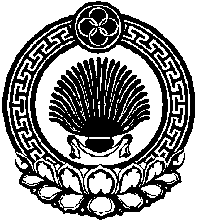 СОБРАНИЕ ДЕПУТАТОВ  САРПИНСКОГО  РАЙОННОГО МУНИЦИПАЛЬНОГО  ОБРАЗОВАНИЯ РЕСПУБЛИКИ КАЛМЫКИЯУтверждено:  Председатель Собрания  депутатов Сарпинского районного муниципального образования  Республики Калмыкия ____________________ Н.С.Манджиев«_____ » ____________________2024г.Согласовано:Управляющий Отделения фонда пенсионного и социального страхования РФ по Республике Калмыкия _________________Ч.В.Иванов«_____» ___________________2024г.№ п/пУслугиСтоимость услуг с учетом районного коэффициента, руб.Районный коэффициент1,11Изготовление гроба, обитого тканью5362,992Изготовление креста1987,363Погребение (рытье, засыпка, оформление могил)1856,87Итого9207,22